Vaccination Covid-19 : formulaire d’identification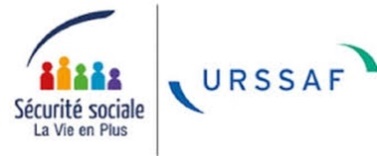 Ce document est à compléter une seule fois, pour permettre le règlement des vacations effectuées au sein d’un centre de vaccination. Il doit être transmis avec votre premier bordereau de vacations :CAS 1 : si vous êtes affilé au régime général, à votre Caisse d’affiliation (CPAM/CGSS qui gère vos remboursements de soins). Je suis affilié à la CPAM : __________________CAS 2*: si vous êtes affilié à un autre régime (MSA, MGEN…), à la CPAM/CGSS du lieu de votre résidence. Dans ce cas, vous devez également joindre un relevé d’identité bancaire. Je suis affilié au régime : __________________Attention, si je suis professionnel de santé remplaçant intervenant à titre exclusif (en dehors des cas de remplacement d’un professionnel de santé installé), je déclare mes revenus et mes cotisations dans le cadre habituelCes informations sont à usage unique de l'Assurance Maladie et du réseau des URSSAF, elles restent strictement confidentielles et ne feront l'objet d'aucune communication extérieure. A partir de ces informations, l’ACOSS procédera à la création de votre compte cotisant. Vous n'avez aucune démarche à effectuer. L’Assurance Maladie communiquera directement à l'ACOSS les montants qui vous seront versés, procédera au calcul des cotisations et réalisera les versements correspondants à l'ACOSS. Seul le montant net de cotisations vous sera versé par la CPAM pour vos vacations (sauf si vous êtes remplaçant).Je relève de l'une des situations suivantes : Remplaçant à titre exclusif (en dehors des cas de remplacement d’un professionnel de santé installé) Retraité sans activité libérale dans le cadre d’un cumul emploi/retraite Salarié ou fonctionnaire intervenant auprès d’un centre non géré par mon employeur et en dehors d’un contrat de mise à disposition auprès du centre	 Étudiant Professionnel de santé sans activité Autre profession autorisée à pratiquer la vaccination – A préciser :  _____________________Je suis :	 Médecin                                  Étudiant en médecine 3e cycle                  Autre Numéro de sécurité sociale	: __   __ __   __ __   __ __   __ __ __    __ __ __   __ __Nom 				: __________________________________________Prénom				: __________________________________________Date de naissance		: __ __  /  __  __  /  __  __  Lieu de naissance		: __________________________________________Adresse postale		: __________________________________________Numéro			: __________________________________________Voie				: __________________________________________Complément			: __________________________________________Ville				: __________________________________________Code postal			: __________________________________________Numéro de téléphone		: __  __  __  __  __  __  __  __  __  __  Adresse email			: ______________________ @  ________________ *je suis concerné(e) par le CAS 2, je joins mon RIB